Accounting UndergraduateNameAddress, City/Town, State Zip Code, Phone Number - Email AddressEducationStony Brook University, Stony Brook, NYMaster of Business Administration: Accounting Concentration, CPA Track	December 2014GPA: 3.90	150 Hours ObtainedBachelor of Arts in Economics, Minor: Accounting	December 2013GPA: 3.61	Dean’s ListExperienceAccountant, La Sala, CPA, P.C, Port Jefferson, NY	August 2013 - PresentResponsible for 14 entities at a full service accounting firmBookkeeping including monthly maintenance and closure (service and product based)Tax preparation experience with Individual (Form 1040), Corporation (Form 1120/S), Trust (Form 1041) and Partnership (Form 1065) returns and schedulesProduce quarterly and annual payroll forms including 940, 941, NYS-45, W-2 and 1099Advise clients and assist in formation of Partnerships and Corporations (including Form 2553, SS-4)Developed an effective system of QuickBooks integration for payroll, expense categorization and bill payment that increased time and cost efficiency by 10%Campus Representative, Roger CPA Review, Stony Brook, NY	December 2013 - PresentEducate students regarding the content and requirements of the CPA examinationCreate and execute marketing strategies including class presentations, street marketing and distribution of flyersIntern Accountant, Blackman Plumbing Supply, Bayport, NY	October 2012 – June 2013Prepared Bank and Invoice ReconciliationsAssisted in preparation of Month and Year end closesProvided financial statements to upper management for reviewSupported controller and staff accountants with general administrative dutiesIntern Executive Manager, College Works Painting, Sayville, NY	November 2011 – October 2012Hired, trained and managed an eight- employee branchEstimated painting projects and professionally presented them to clientsAccountable for customer relations, production management and quality controlRevenues exceeded $80,000, sales closure at 30% (both well above company average)SkillsComputer/Software: Quickbooks, Micron, Account Ability, Logos Church Accounting Software, NYS Board of Elections Electronic Filing System, Microsoft Office (Outlook, Word, Excel, PowerPoint)Languages: Fluent in RussianLeadership ActivitiesFounding member/ Chair - Career Placement Committee, Accounting Society, Stony Brook UniversityTreasurer, Alpha Epsilon Pi Fraternity (2011-2014)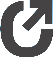 